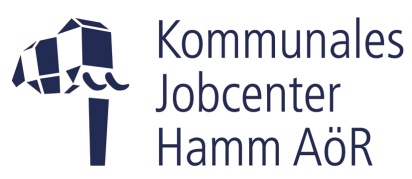 Frühlingsbüchermarkt im Allee-Center vom 13.-15. AprilDer Lions Club Hamm lädt von Donnerstag, 13. April bis zum Samstag, 15. April zu einem kleinen Frühlingsbüchermarkt im Erdgeschoss des Allee-Centers ein.„Wir freuen uns, wenn im Rahmen unseres Frühlingsbüchermarktes viele gut erhaltene Bücher neue Leserinnen und Leser finden“, erklärt Dr. Helmut Bülhoff vom Lions Club Hamm. Große und kleine Leseratten finden hier jede Menge Taschenbücher und tun auch noch Gutes. Denn der Verkaufserlös kommt stets einem sozialen Zweck zugute. Dieses Mal wird die Caritas in Hamm für Lernprojekte profitieren.Bei den Vorbereitungen, der Organisation und der Durchführung des Büchermarktes unterstützen Teilnehmende aus Qualifizierungs- und Beschäftigungsprojekten der Abteilung Pro Integration des Kommunalen Jobcenters tatkräftig. Auch das Allee-Center-Management ist dabei, wenn es um die erfolgreiche Umsetzung des Büchermarktes geht. Alle Beteiligten und der Lions Club sind seit vielen Jahren ein gut eingespieltes Team. In diesem Jahr wollen die Akteurinnen und Akteure nun neue Wege gehen und zusätzlich zum traditionellen Büchermarkt im November noch einen Markt im Frühling anbieten. „Zweimal Büchermarkt bedeutet auch zweimal Gutes tun,“ betont Dr. Helmut Bülhoff vom Lions Club Hamm und hofft auf viele Besucherinnen und Besucher am letzten Ferienwochenende.Ihre Ansprechpartnerin:Heike NowakTel. : 02381/17-6805E-Mail: heike.nowak@stadt.hamm.de 